ПРОЄКТ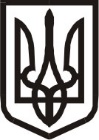 Виконавчий комітет Нетішинської міської радиХмельницької областіР І Ш Е Н Н Я___.04.2024					Нетішин				  № ____/2024Про квартирний облікВідповідно до підпункту 2 пункту «а» статті 30, частини 2, пункту 3 частини 4 статті 42 Закону України «Про місцеве самоврядування в Україні», статті 15 Житлового кодексу України, Правил обліку громадян, які потребують поліпшення житлових умов, і надання їм житлових приміщень в Українській РСР, затверджених постановою Ради Міністрів Української РСР і Української республіканської ради професійних спілок від 11 грудня 1984 року № 470, розпорядження міського голови від 27 грудня 2023 року № 574/2023-рк «Про виконання повноважень Нетішинського міського голови», з метою розгляду з метою розгляду звернень громадян та клопотань служби у справах дітей виконавчого комітету Нетішинської міської ради, зареєстрованих у виконавчому комітеті Нетішинської міської ради 01 квітня 2024 року за № 23/1565-01-10/2024, 03 квітня 2024 року за                                    № 23/1621-17-70/2024, та 08 квітня 2024 року за № 23/1677-01-10/2024, враховуючи рекомендації громадської комісії з житлових питань при виконавчому комітеті міської ради від 11 квітня 2024 року, виконавчий комітет Нетішинської міської радиВИРІШИВ:1. Відмовити у включенні у список осіб, які користуються правом позачергового одержання житлових приміщень Осадчуку Святославу Івановичу, … року народження, у зв’язку з відсутністю правових підстав, передбачених статтею 46 Житлового кодексу України, статті 33 Закону України «Про забезпечення організаційно-правових умов соціального захисту дітей-сиріт та дітей, позбавлених батьківського піклування», складом сім’ї 1 особа.2. Включити до списку осіб, які користуються правом позачергового одержання житлових приміщень:2.1. Бородій Дар’ю Миколаївну, … року народження, складом сім’ї                              1 особа, як таку, що перебуває на первинному обліку служби у справах дітей виконавчого комітету Нетішинської міської ради, згідно з абзацом 5 пункту 15, підпунктом 3 пункту 46 Правил обліку… ;2.2. Попчука Олександра Андрійовича, … року народження, складом сім’ї 1 особа, як такого, що перебуває на первинному обліку служби у справах дітей виконавчого комітету Нетішинської міської ради, згідно з абзацом 5 пункту 15, підпунктом 3 пункту 46 Правил обліку…23. Відмовити у взятті на квартирний облік за місцем проживання на загальних підставах: Веремійчук Наталії Сергіївні, … року народження, Веремійчук Олександрі Миколаївні, … року народження,у зв’язку з відсутністю правових підстав передбачених статтею 34 Житлового кодексу України та пунктом 13 Правил обліку, складом сім’ї 2 особи.4. Взяти на квартирний облік за місцем проживання у виконавчому комітеті Нетішинської міської ради на загальних підставах:Кушину Діну Іванівну, … року народження,Кушина Григорія Григоровича, … року народження,Прокопчук Ганну Олександрівну, … року народження,Кушину Тамару Іванівну, … року народження,згідно з підпунктом 6 пункту 13, Правил обліку…, складом сім’ї 4 особи.5. Контроль за виконанням цього рішення покласти на заступника міського голови Оксану Латишеву.Секретар міської ради							Іван РОМАНЮК